      Жизнь детей в детском саду – это, конечно, не только праздники, но и будни. Каждый день мы стараемся делать для ребёнка ярким, запоминающимся. Давно умолк набат войны, но  чтить память о погибших героях – это долг каждого из нас. Молодое поколение 21 века на конкретных примерах должно учиться, как нужно относиться к нашему историческому наследию, как сохранить память о воинах, павших в боях за Родину.      В рамках проекта, посвящённому 70-летию ВОВ, мы с ребятами много беседовали, о защитниках отечества, разучивали песни о солдатах, рассматривали книги, альбомы  в память о тех, кто не вернулся с ВОВ.      Итогом всему вышеперечисленному была экскурсия на «Аллею славы» и возложение цветов воинам-защитникам.Какой же восторг и гордость испытали наши мальчишки, когда возлагали цветы к мемориалу погибших.Возложение цветов к обелиску - это именно та памятная традиция, которая не позволит забыть историю и сохранит мир на планете.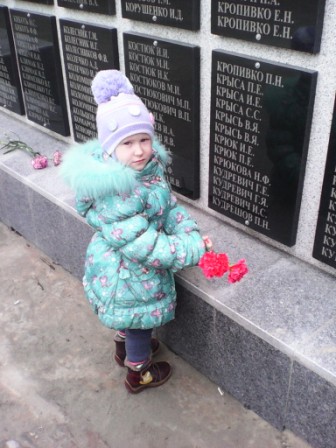 